Correction devoir contrôle N°3 (Base de données)Exercice N°1 (4 points)Pour chacune des requêtes présentées dans le tableau ci-dessous, compléter le type du langage (LDD, LMD ou LCD) et préciser si elle est valide ou non (Valide/non valide). Dans le cas où la requête est valide donner son résultat, dans le cas contraire justifier votre réponse.Exercice N°2  (6 points)Pour chacune des requêtes SQL données, écrire la requête équivalente en SGBD ACCESS : Select * From Emprunt where Date_emprunt<02/05/2014;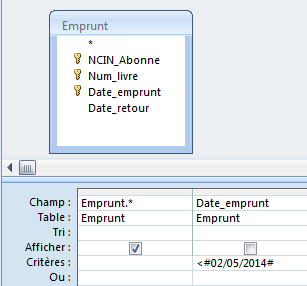 Select Nom_prenom From Abonne where Nom_prenom like ‘a%’;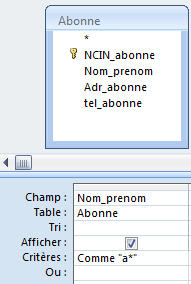 Select AVG(Nb_pages) From Livre L, Emprunt E where L.Num_livre=E.num_livre and NCIN_Abonne=’01234567’;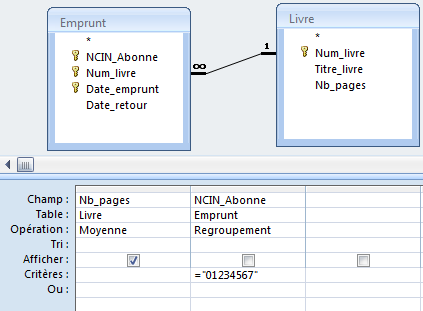 Exercice N°3  (10 points)Select count(numsalle)From conferences Where date in (‘12/01/2014’, ‘03/02/2014’, ‘14/02/2014’);Select p.numparticipant, nomprenomFrom participants p , reservations rWhere p. numparticipant= r. numparticipantAnd numconference=16Order by  nomprenom ;Select p.*From participants p, reservations r, conferences cWhere p. numparticipant= r. numparticipantAnd c. numconference= r. numconferenceAnd theme=’Site Web dynamique’And duree<=40;Select numparticipantFrom reservations r , conferences c, salles  sWhere c. numconference= r. numconferenceAnd s.numsalle=c.numsalleAnd date =  ‘12/05/2014’And  heuredebut=11And  equipement=’micro casque’ ;Select p1.*From participants p1, participants p2Where p1.langue=p2.langueAnd p2.nomprenom= ‘Benzarti Ali’ ;Select count(*) From salles ;Select SUM(capacite)From salles	Where superficie<25 ;Update conferences Set duree= duree+10Where date = ‘12/05/2014’And theme= ‘sécurité des réseaux’ ;2. Le dirigeant veut attribuer le droit d’ajout des réservations pour l’utilisateur ayant comme login ‘User01_F4’. Ecrire la requête qui permet d’attribuer ce droit.Grant insertOn reservationsTo  ‘User01_F4’;Requête SQLType du langage (LDD, LMD, LCD)Valide  /     non valideJustification/RésultatInsert into locataire values (‘05434652’, ‘Gafsi Sami’);LMDInvalideLe nombre de colonnes ne correspond pas au nombre de valeursDelete from locataire where NCIN=‘05434652’;LMDValide Supprimer le locataire ayant le NCIN= ‘05434652’ de la table locataireAlter table location add constraint foreign key(immat_voit) references voiture;LDDinvalideLes noms de la clé primaire et de la clé étrangère sont différents (clé_primaire : immat  et clé étrangère=immat_voit ) Revoke selectFrom public;LCDinvalideLorsqu’on attribut des droits d’instructions, on doit spécifier les noms des tables dans la clause ON qui manqué dans la requête ci-contre.